Сайт аэропорта Внуково взял золото и серебро на премии Workspace Digital Awards 202424 апреля в Москве прошла церемония вручения наград международного конкурса Workspace Digital Awards. В этом году участвовало 1058 кейсов от 390 компаний из России, Беларуси, Армении, ОАЭ и Узбекистана.Проект на конкурс подали разработчики сайта — IT-компания Riverstart. В результате сайт Международного аэропорта Внуково взял две награды:Золото — 1 место в номинации «Лучший сайт на иностранном языке»Серебро — 2 место в номинации «Сайт для крупнейшей компании»Новый сайт аэропорта решает все запросы пользователя, которые реально решить в цифровой среде: помогает следить за статусами рейса, пройти все проверки, сориентироваться в аэропорту, найти нужное кафе или магазин, оплатить парковку и многое другое. В создании иностранных версий принимали участие члены команды — носители китайского и английского языков, поэтому сайт одинаково удобен на русском, английском и китайском.«Большое спасибо жюри за высокую оценку нашей работы! Надеюсь, многие уже оценили по достоинству новый сайт аэропорта Внуково и воспользовались всеми функциями: нативным табло со всеми статусами рейсов, навигацией по аэропорту, онлайн-оплатой парковки и другими удобствами, связанными с обновлением функциональности такого социально значимого проекта. Радует, что премия Workspace растет, развивается и привлекает все большее количество участников — это говорит о доверии участников рынка», — Андрей Никонов, CEO RiverstartWorkspace Digital Awards — это международная премия digital-кейсов, проводится раз в год. Жюри, состоящее из экспертов отрасли, выбирает победителей в разных сферах: сайты, программное обеспечение, дизайн, мобильные приложения, маркетинговые и PR кампании, иллюстрации и других. В жюри входят представители крупнейших брендов и ведущих digital-агентств. В этом году в жюри было 209 экспертов.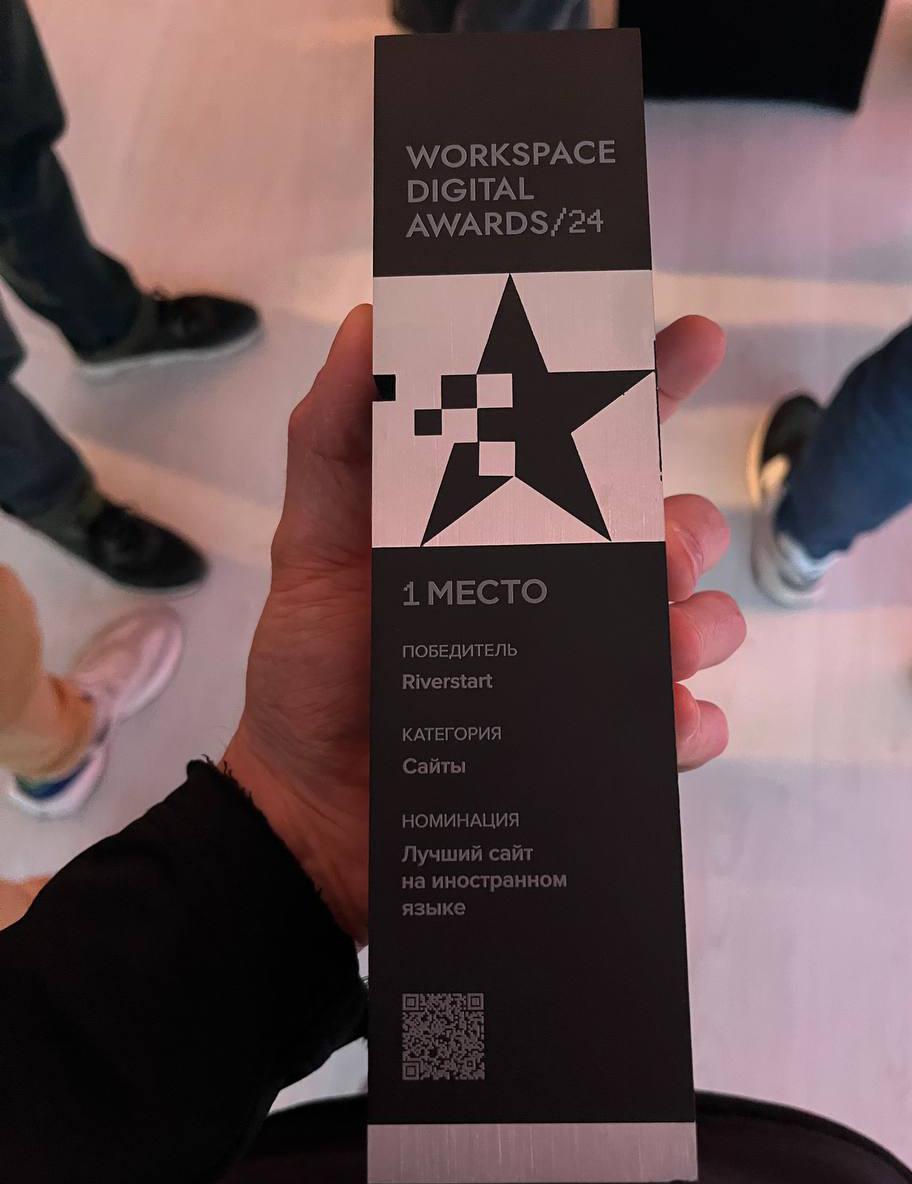 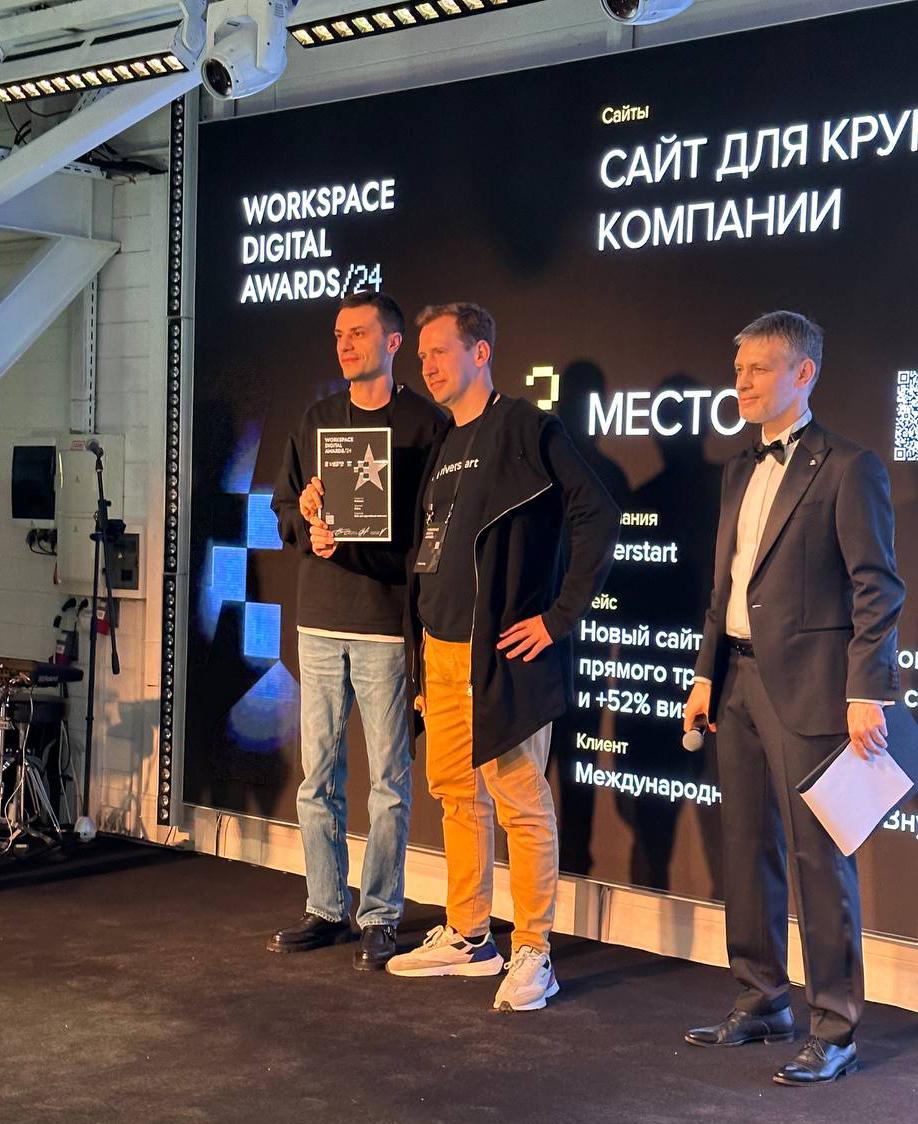 